Vakuutusedustajaksi rekisteröityminen – yksityiset elinkeinonharjoittajat (tmi) Vakuutusedustajien rekisteröinnistä säädetään vakuutusten tarjoamisesta annetun lain (234/2018) 2 luvussa. Laista käytetään myöhemmin lyhennettä ”LVT”.Rekisteröintihakemuksen tekeminen vakuutusedustajarekisterissä Liitteistä on kerrottu sivulla 9.Hakemus tehdään osoitteessa https://www.finanssivalvonta.fi/vakuutus/toimiluvat-ja-rekisterointi/vakuutusedustajat/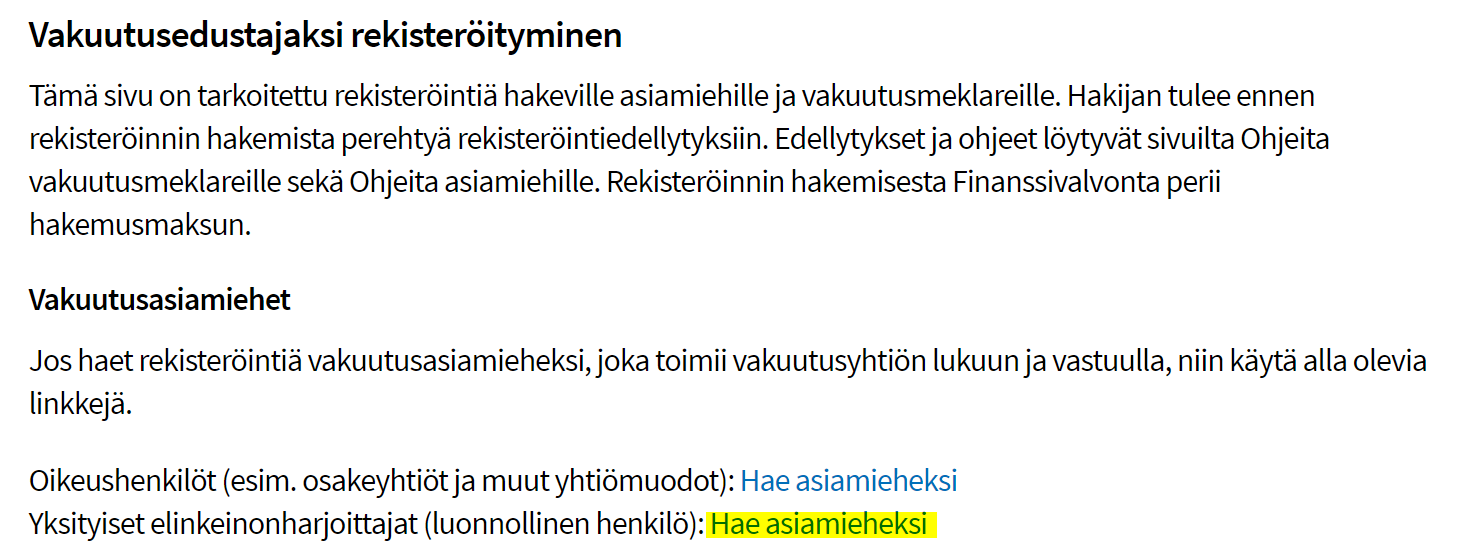 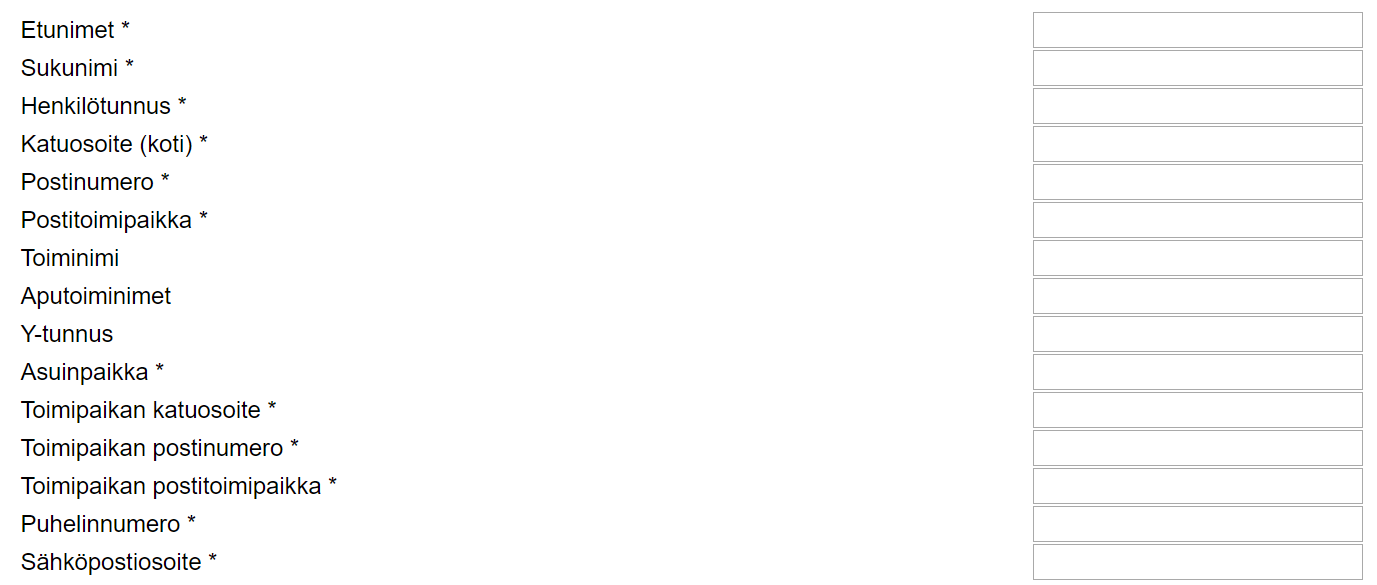 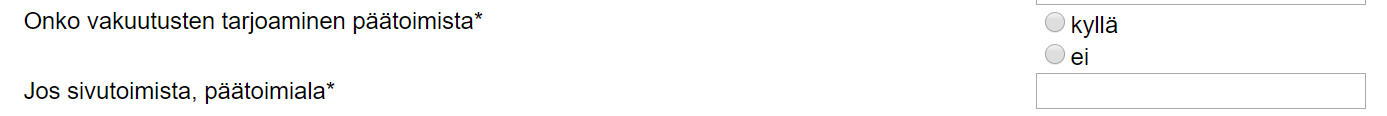 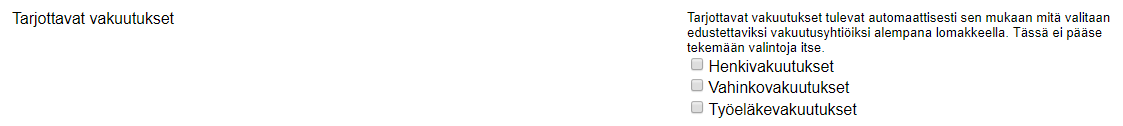 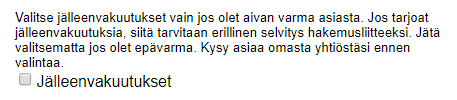 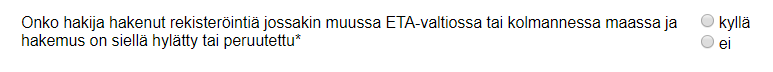 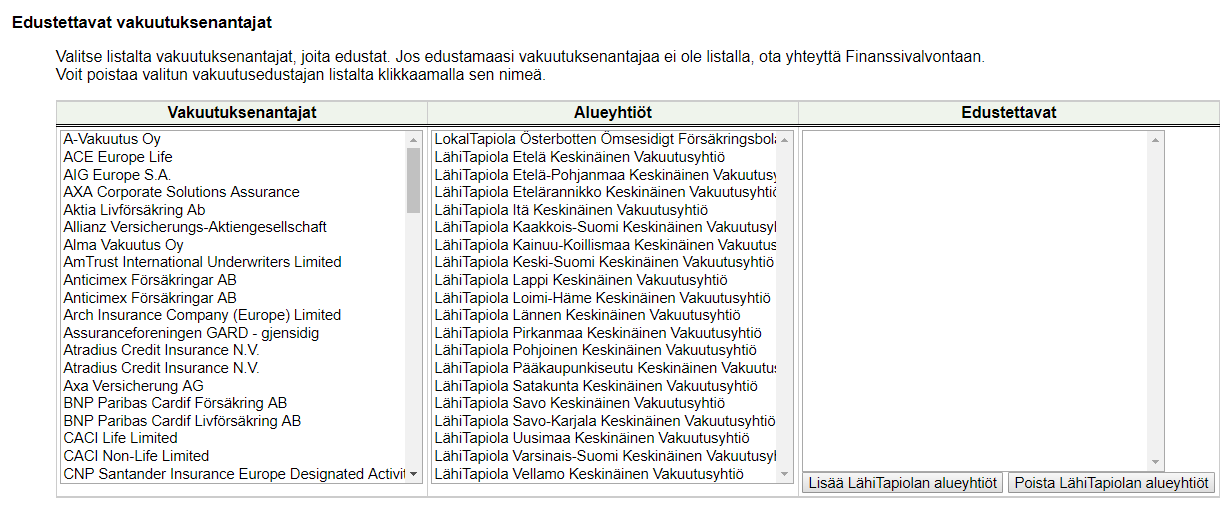 7. Jos vakuutusten tarjontaan liittyvää toimintaa on myös muissa ETA-valtioissa, täytä tiedot niistä klikkaamalla ”Lisää muu ETA-valtio, jossa toimintaa harjoitetaan”. Kun rekisteröinti on tehty, muutoksia rekisteritietoihin haetaan muutoshakemuksella, johon kirjaudutaan omilla käyttäjätunnuksilla. Esimerkiksi toiminnan alkaessa myöhemmin muissa ETA-valtioissa, voi siitä tehdä ilmoituksen muutoshakemuksella.8. Seuraavaksi hakemuksella ilmoitetaan ja vahvistetaan tiedot siitä, hakijalla on a) toiminta- ja menettelytavat, joilla varmistetaan, valvotaan ja dokumentoidaan ammattipätevyysvaatimusten asianmukaista toteutumista ja sen pystyy tarvittaessa esittämään Fivalle b) suunnitelma LVT:n 78 §:n 1 momentin mukaiseksi arkistoksi, jossa säilytetään hyvämaineisuutta ja ammattipätevyyttä ja sen ylläpitämistä, kehittämistä, arviointia ja valvontaa koskevia asiakirjoja luotettavalla tavalla.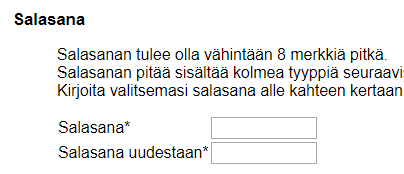 9. Valitse itsellesi salasana. Salasanaa tarvitset myöhemmin, kun kirjaudut omiin rekisteritietoihisi.Käyttäjätunnus tulee automaattisella sähköpostiviestillä silloin, kun rekisteröinti asiamieheksi tehdään.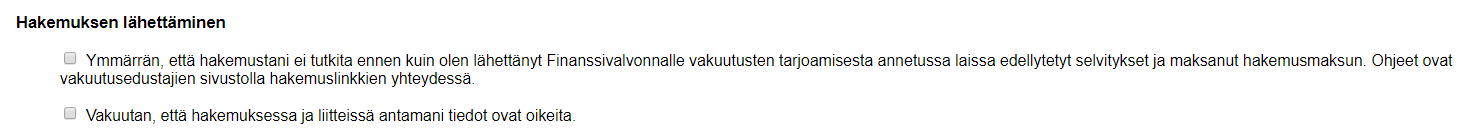 Hakemuksen lähettäminen10. Ennen hakemuksen lähettämistä sinun pitää vahvistaa vielä ymmärtäneesi, että hakemusta ei tutkita ennen kuin kaikki selvitykset on toimitettu ja hakemusmaksu suoritettu. Vakuutat myös, että antamasi tiedot ovat oikein.Liitteiden lisääminen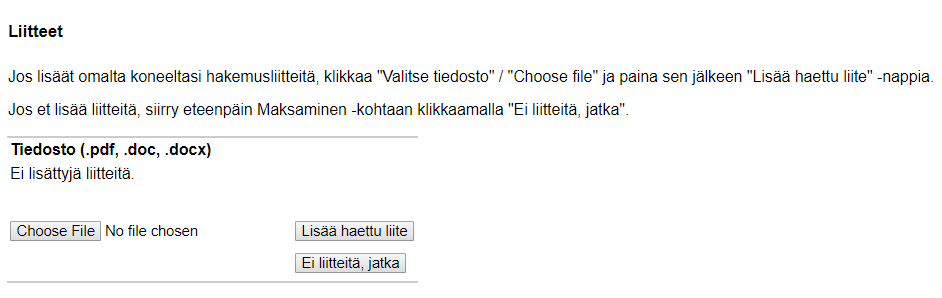 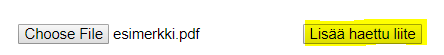 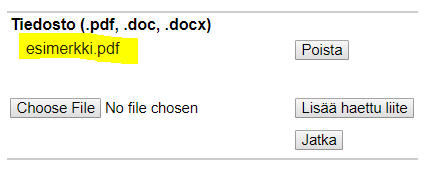 Maksaminen12. Tämän jälkeen siirryt maksamisvaiheeseen. Rekisteröintimaksu suoritetaan samalla, kun hakemus täytetään.Vaihtoehtoina ovat yleisimmät verkkopankit, Visa, Master ja Mobilepay. Jos keskeytät maksamisen, hakemus ei tule Fivaan käsittelyyn. Täytä siinä tapauksessa hakemus uudelleen. Paytrail lähettää automaattiviestin hakemuksella antamaasi sähköpostiosoitteeseen onnistuneesta maksusta.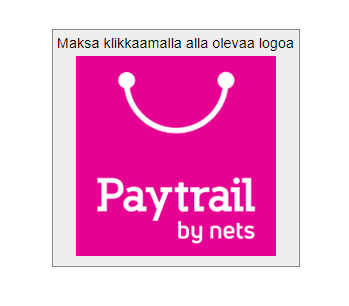 Liitteet  Digi- ja väestötietoviraston antama ote holhousasioiden rekisteristäOikeusrekisterikeskuksen antama ote konkurssi- ja yrityssaneerausrekisteristäOte konkurssi- ja yrityssaneerausrekisteristä on pyydettävä sekä henkilötunnuksella että y-tunnuksella, jos hakijalla sellainen on.Liite B. Vakuutuksenantajan antama vahvistus voimassaolevasta asiamiessopimuksesta Lomakepohjat löytyvät osoitteesta https://www.finanssivalvonta.fi/vakuutus/toimiluvat-ja-rekisterointi/vakuutusedustajat/ > Vakuutusedustajaksi rekisteröityminenYksityinen elinkeinonharjoittajaLiite B Vahvistus voimassaolevasta asiamiessopimuksesta ja ammattipätevyydestä (yksityinen elinkeinonharjoittaja)